ПОСТАНОВЛЕНИЕГЛАВЫ АДМИНИСТРАЦИИМЕСТНОГО САМОУПРАВЛЕНИЯ КАЛИНИНСКОГО СЕЛЬСКОГО ПОСЕЛЕНИЯ МОЗДОКСКОГО РАЙОНАРЕСПУБЛИКИ СЕВЕРНАЯ ОСЕТИЯ-АЛАНИЯ№32											     14.06.2023г.	О признании утратившим силу Постановление главы АМС Калининского сельского послания Моздокского района Республики Северная Осетия-Алания от 14.08.2014 № 33 «Об утверждении административного регламента исполнения муниципальной функции «Муниципального жилищного контроля на территории Калининского сельского поселения»Рассмотрев протест прокуратуры Моздокского района от 30.05.2023 № 7-19-2023/362-23, в соответствии с Федеральным законом от 06.10.2003 г. № 131-ФЗ «Об общих принципах организации местного самоуправления в Российской Федерации», Федеральным законом от 31 июля 2020 г. № 248-ФЗ «О государственном контроле (надзоре) и муниципальном контроле в Российской Федерации», Постановлением Правительства РФ от 6 марта 2021 г. № 338 «О межведомственном информационном взаимодействии в рамках осуществления государственного контроля (надзора), муниципального контроля», Законом Республики Северная Осетия-Алания от 2 декабря 2021 г. № 96-РЗ «О признании утратившим силу Закона Республики Северная Осетия-Алания «О порядке организации и осуществления муниципального контроля на территории Республики Северная Осетия-Алания», Уставом Калининского сельского поселения Моздокского района,Постановляю:Признать утратившим силу решение Постановление главы АМС Калининского сельского послания Моздокского района Республики Северная Осетия-Алания от 14.08.2014 № 33 «Об утверждении административного регламента исполнения муниципальной функции «Муниципального жилищного контроля на территории Калининского сельского поселения». 	 2. Настоящее решение вступает в силу с момента его обнародования.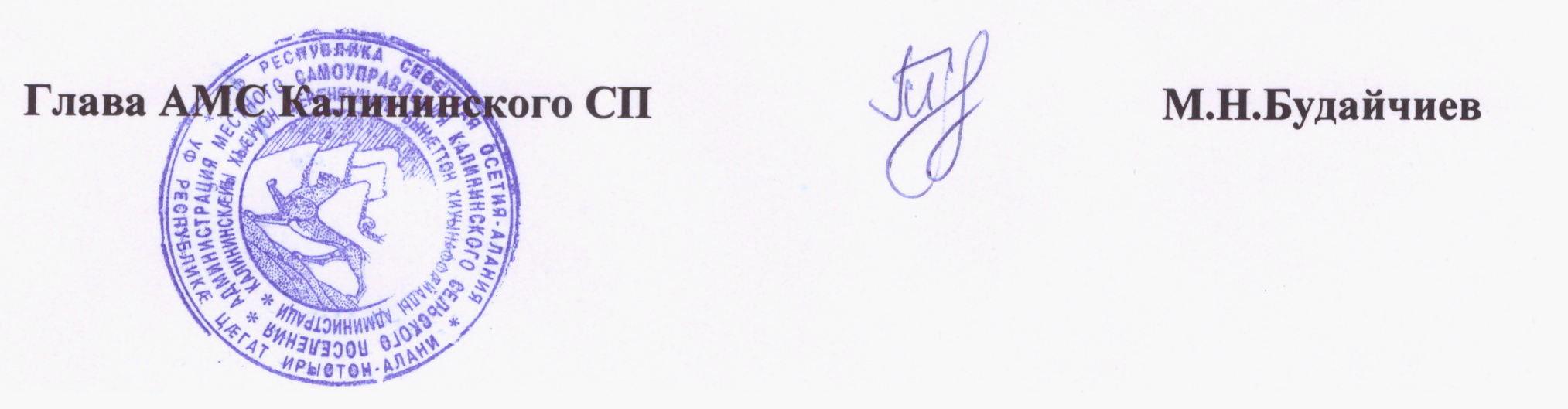 